ҠАРАР                                                            	                  РЕШЕНИЕ  О  внесении изменений  в решение Совета сельского поселенияПисаревский сельсовет муниципального района Шаранский район Республики Башкортостан от 18.12.2014 года № 387«О бюджете сельского поселения Писаревский сельсовет муниципального района Шаранский район Республики Башкортостан на 2015 год и на плановый период  2016 и 2017 годов»Совет сельского поселения Писаревский сельсовет муниципального района Шаранский район  Республики Башкортостан (далее – сельское поселение) РЕШИЛ:         Остаток  денежных средств  на 01.01.2015 года в сумме 175401,01 рублей согласно приложению № 1,  № 2, № 3,  № 4  направить:		\0102\791\99\0\0203\121\211\ФЗ131-03_2\\РП-А-0100\3.00.000.000\\ - 82207,80 рублей (на оплату труда главы сельского поселения);\0503\791\20\1\0605\244\226.2\ФЗ131-03_109\\РП-А-2800\2.20.001.000\\\ - 1421,90 рублей (Технологические присоединения к электрическим сетям); \0503\791\20\1\0605\244\225.2\ФЗ131-03_109\\РП-А-2800\2.20.001.000\\ - 71772,92 рублей (на текущий ремонт уличного освещения);\0104\791\99\0\0204\244\226.4\ФЗ131-03_2\\РП-А-0100\3.00.000.000\\ - 19998,39 рублей (на монтаж охранной сигнализации);      Внести изменения в решение Совета сельского поселения Писаревский сельсовет  от 18.12.2014 года № 387 « О  бюджете сельского поселения Писаревский сельсовет муниципального района Шаранский район  Республики Башкортостан на 2015 год и на плановый период 2016 и 2017 годов»  согласно приложения 1,2,3,4,5 к настоящему решению:Глава сельского поселения:                                                       Писаревский сельсовет                                                                    Р.М. Салимовд. Писарево20 ноября  2015 г.№ 2/21	Источники финансирования дефицита бюджета сельского поселения Писаревский сельсовет муниципального района Шаранский район Республики Башкортостан на 2015 год.                                                                                                                        тыс.рублейГлава сельского поселения:                                                       Р.М. СалимовРаспределение бюджетных ассигнований сельского поселения Писаревский сельсовет муниципального района Шаранский район Республики Башкортостан на 2015 год по разделам, подразделам, целевым статьям (программам сельского поселения и непрограммным направлениям деятельности), группам видов расходов классификации расходов бюджетов (тыс. рублей)Глава сельского поселения					Р.М. СалимовРаспределение бюджетных ассигнований сельского поселения Писаревский сельсовет муниципального района Шаранский район Республики Башкортостан на 2015 год по целевым статьям (муниципальным программам сельского поселения Писаревский сельсовет муниципального района Шаранский район Республики Башкортостан и непрограммным направлениям деятельности), группам видов расходов классификации расходов бюджетов (тыс. рублей)Глава сельского поселения                                                                   Р.М. СалимовГлава сельского поселения                                                                 Р.М. Салимов Приложение  5                          к решению Совета сельского поселения Писаревский сельсовет муниципального района Шаранский район Республики Башкортостанот 20 ноября  2015 года № 2/21Межбюджетные трансферты, передаваемые бюджету муниципального района Шаранский район Республики Башкортостан из бюджета сельского поселения Писаревский сельсовет муниципального района Шаранский район Республики Башкортостан на осуществление части полномочий по решению вопросов местного значения на 2015 год в соответствии с заключенными соглашениями(тыс. рублей)Глава сельского поселения                                                      Р.М. Салимов Башкортостан РеспубликаһыШаран районы муниципаль районыныңписарево ауыл Советыауыл биләмәһе Советы452644,Писарево ауылы, Мэктэп урамы, 11-йорттел.(34769) 2-34-16  email: pisarsss@yandex.ru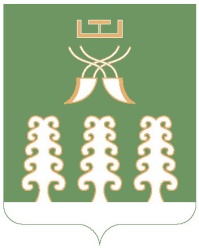 РЕСПУБЛИКА БАШКОРТОСТАНСОВЕТ СЕЛЬСКОГО ПОСЕЛЕНИЯ ПИСАРЕВСКИЙ СЕЛЬСОВЕТ МУНИЦИПАЛЬНОГО РАЙОНАШАРАНСКИЙ РАЙОН452644  д. Писарево, ул. Школьная, 11тел. (34769)  2-34-16 email: pisarsss@yandex.ruКБКсумма0104\791\99\0\0204\122\212.3\ФЗ131-03_2\\РП-А-0100\3.00.000.000\\800,00Оплата суточных  при служебной  командировке0102\791\99\0\0203\121\213\ФЗ131-03_2\\РП-А-0100\3.00.000.000\\24826,75Начисление на оплату труда0104\791\99\0\0204\121\211\ФЗ131-03_2\\РП-А-0100\3.00.000.000\\35018,66На оплату труда аппарат0104\791\99\0\0204\121\213\ФЗ131-03_2\\РП-А-0100\3.00.000.000\\20164,01Начисление на оплату труда0104\791\99\0\0204\122\226.10\ФЗ131-03_2\\РП-А-0100\3.00.000.000\\12000,00Проживание при служебной командировке0104\791\99\0\0204\242\221\ФЗ131-03_2\\РП-А-0100\3.00.000.000\\2891,13Оплата за услуги связи0104\791\99\0\0204\242\226.7\ФЗ131-03_2\\РП-А-0100\3.00.000.000\\3300,00Приобретение ЭЦП на Башфин и РИС 0104\791\99\0\0204\242\226.10\ФЗ131-03_2\\РП-А-0100\3.00.000.000\\2500,00Обслуживание сайта0104\791\99\0\0204\244\226.10\ФЗ131-03_2\\РП-А-0100\3.00.000.000\\7780,00На оплату учебы, объявление в газете0104\791\99\0\0204\244\226.10\ФЗ131-03_2\\РП-А-0100\3.00.000.000\\19100,00Текущий ремонт автомобиля0104\791\99\0\0204\244\340.3\ФЗ131-03_2\\РП-А-0100\3.00.000.000\\6500,00Приобретение запчастей0310\791\19\0\2430\244\310.3\ФЗ131-03-119\\РП-А-1700\2.19.000.00022220,00Приобретение мотопомпы0104\791\99\0\0204\242\225.2\ФЗ131-03_2\\РП-А-0100\3.00.000.000\\-150,000104\791\99\0\0204\242\340.3ФЗ131-03_2\\РП-А-0100\3.00.000.000\\-1000,000104\791\99\0\0204\244\226.9\ФЗ131-03_2\\РП-А-0100\3.00.000.000\\-6400,000104\791\99\0\0204\244\223.8\ФЗ131-03_2\\РП-А-0100\3.00.000.000\\-11540,000104\791\99\0\0204\244\226.6\ФЗ131-03_2\\РП-А-0100\3.00.000.000\\-1208,390104\791\99\0\0204\852\290.1.1\ФЗ131-03_2\\РП-А-0100\3.00.000.000\\-1853,000310\791\19\0\2430\244\340.3\ФЗ131-03-119\\РП-А-1700\2.19.000.000-25520,000503\791\20\3\0605\244\225.1\ФЗ131-03_109\\РП-А-2800\2.20.003.000\\-40000,000503\791\20\3\0605\244\226.10\ФЗ131-03_109\\РП-А-2800\2.20.003.000\\-20000,001403\791\22\0\7400\540\251.1\ФЗ131-03_62\\РП-Б-3200\2.22.000.000\\-30000,000502\791\20\4\0356\244\225.2\ФЗ131-03_125\\РП-А-1100\2.20.004.000\\-13002,940502\791\20\4\0356\852\290.1.2\ФЗ131-03_101\\РП-А-1100\2.20.004.000\\-3576,29\0503\791\20\3\0605\244\225.2\ФЗ131-03_109\\РП-А-2800\2.20.003.000-2849,93Приложение  1                             к решению Совета сельского поселения Писаревский сельсовет муниципального района Шаранский район Республики БашкортостанОт 20 ноября 2015 года № 2/21Код Наименование кода классификации источников финансирования дефицита бюджетовСумма123Всего175,40100000000 0000 000Источники внутреннего финансирования дефицитов бюджетов175,40105000000 0000 000Изменение остатков средств на счетах по учету средств бюджета175,4Приложение 2                              к решению Совета сельского поселения Писаревский сельсовет муниципального района Шаранский район Республики Башкортостанот 20 ноября  2015 года № 2/21НаименованиеРзПрЦсрВрСумма12345ВСЕГО175,4Общегосударственные вопросы0100214,9Функционирование высшего должностного лица субъекта Российской Федерации и муниципального образования0102107,0Непрограммные расходы01029900000107,0Глава муниципального образования01029900203107,0Расходы на выплаты персоналу в целях обеспечения выполнения функций муниципальными органами, казенными учреждениями01029900203100107,0Функционирование Правительства Российской Федерации, высших исполнительных органов государственной власти субъектов Российской Федерации, местных администраций0104107,9Непрограммные расходы01049900000107,9Аппараты органов местного самоуправления01049900204107,9Расходы на выплаты персоналу в целях обеспечения выполнения функций муниципальными органами, казенными учреждениями0104990020410068,0Закупка товаров, работ и услуг для муниципальных нужд0104990020420041,8Иные бюджетные ассигнования01049900204800-1,9Национальная безопасность и правоохранительная деятельность0300-3,3Обеспечение пожарной безопасности0310-3,3Программа сельского поселения «Пожарная безопасность сельского поселения Писаревский сельсовет муниципального района Шаранский район Республики Башкортостан на 2015-2017 годы»03101900000-3,3Мероприятия по развитию инфраструктуры объектов противопожарной службы 03101902430-3,3Закупка товаров, работ и услуг для муниципальных нужд03101902430200-3,3Жилищно-коммунальное хозяйство0500-6,2Коммунальное хозяйство0502-16,6Программа сельского поселения «Благоустройство территории сельского поселения Писаревский сельсовет муниципального района Шаранский район Республики Башкортостан на  2015-2017 годы»05022000000-16,6Подпрограмма «Мероприятия в области коммунального хозяйства»05022040000-16,6Мероприятия в области коммунального хозяйства05022040356-16,6Закупка товаров, работ и услуг для муниципальных нужд05022040356200-13,0Иные бюджетные ассигнования05022040356800-3,6Благоустройство050310,4Программа сельского поселения «Благоустройство территории сельского поселения Писаревский сельсовет муниципального района Шаранский район Республики Башкортостан на 2015-2017 годы»0503200000010,4Подпрограмма «Уличное освещение»0503201000073,2Мероприятия по благоустройству территорий населенных пунктов0503201060573,2Закупка товаров, работ и услуг для муниципальных нужд0503201060520073,2Подпрограмма «Мероприятия по благоустройству территорий населенных пунктов сельского поселения»05032030000-62,8Мероприятия по благоустройству территорий населенных пунктов05032030605-62,8Закупка товаров, работ и услуг для муниципальных нужд05032030605200-62,8Межбюджетные трансферты общего характера бюджетам субъектов Российской Федерации и муниципальных образований1400-30,0Прочие межбюджетные трансферты общего характера1403-30,0Программа сельского поселения «Снижение рисков и смягчение последствий чрезвычайных ситуаций природного и техногенного характера на территории сельского поселения Писаревский сельсовет муниципального района Шаранский район Республики Башкортостан на 2015-2017 годы» 14032200000-30,0Иные безвозмездные и безвозвратные перечисления14032207400-30,0Межбюджетные трансферты14032207400500-30,0Приложение  3                              к решению Совета сельского поселения Писаревский сельсовет муниципального района Шаранский район Республики Башкортостанот 20 ноября  2015 года № 2/21Наименование ЦсрВрсумма1234ВСЕГО175,4Программа сельского поселения «Пожарная безопасность сельского поселения Писаревский сельсовет муниципального района Шаранский район Республики Башкортостан на 2015-2017 год»1900000-3,3Мероприятия по развитию инфраструктуры объектов противопожарной службы 1902430-3,3Закупка товаров, работ и услуг для муниципальных нужд1902430200-3,3Программа сельского поселения «Благоустройство населенных пунктов сельского поселения Писаревский сельсовет на 2015-2017 годы»2000000-6,2Подпрограмма «Уличное освещение  Писаревский  сельского поселения на 2015 -2017 годы»201000073,2Мероприятия по благоустройству населенных пунктов201060573,2Закупка товаров, работ и услуг для муниципальных нужд201060520073,2Подпрограмма «Благоустройство территории Писаревский сельсовет за 2015-2017 годы»2030000-62,8Мероприятия по благоустройству территорий населенных пунктов 2030605-62,8Закупка товаров, работ и услуг для муниципальных нужд2030605200-62,8Подпрограмма «Мероприятия в области коммунального хозяйства»2040000-16,6Мероприятия в области коммунального хозяйства2040356-16,6Закупка товаров, работ и услуг для муниципальных  нужд2040356200-13,0Иные бюджетные ассигнования2040356800-3,6Программа сельского поселения «Снижение рисков и смягчение последствий чрезвычайных ситуаций природного и техногенного характера на территории сельского поселения Писаревский сельсовет муниципального района Шаранский район Республики Башкортостан на 2015-2017 годы» 2200000-30,0Иные безвозмездные и безвозвратные перечисления2207400-30,0Межбюджетные трансферты2207400500-30,0Непрограммные расходы9900000214,9Глава муниципального образования9900203107,0Расходы на выплаты персоналу в целях обеспечения выполнения функций муниципальными органами, казенными учреждениями9900203100107,0Аппараты органов местного самоуправления 9900204107,9Расходы на выплаты персоналу в целях обеспечения выполнения функций муниципальными органами, казенными учреждениями990020410068,0Закупка товаров, работ и услуг для муниципальных  нужд990020420041,8Иные бюджетные ассигнования9900204800-1,9Приложение  4                          к решению Совета сельского поселения Писаревский сельсовет муниципального района Шаранский район Республики Башкортостанот 20 ноября  2015 года № 2/21Ведомственная структура  расходов бюджета сельского поселения Писаревский сельсовет муниципального района Шаранский район Республики Башкортостан на 2015 год (тыс. рублей)Наименование Вед-воЦсрВрсумма12345ВСЕГО791175,4Администрация сельского поселения Писаревский  сельсовет муниципального района Шаранский район Республики Башкортостан791175,4Программа сельского поселения «Пожарная безопасность сельского поселения Писаревский сельсовет муниципального района Шаранский район Республики Башкортостан на 2015-2017 год»7911900000-3,3Мероприятия по развитию инфраструктуры объектов противопожарной службы 7911902430-3,3Закупка товаров, работ и услуг для муниципальных нужд7911902430-3,3Программа сельского поселения «Благоустройство территории сельского поселения Писаревский сельсовет муниципального района Шаранский район Республики Башкортостан на  2015-2017 годы»7912000000-6,2Подпрограмма «Уличное освещение  Писаревский  сельского поселения на 2015 -2017 годы»791201000073,2Мероприятия по благоустройству населенных пунктов791201000073,2Закупка товаров, работ и услуг для муниципальных нужд791201000020073,2Подпрограмма «Мероприятия по благоустройству территорий населенных пунктов сельского поселения»7912030000-62,8Мероприятия по благоустройству территорий населенных пунктов7912030605-62,8Закупка товаров, работ и услуг для муниципальных нужд7912030605200-62,8Подпрограмма «Мероприятия в области коммунального хозяйства»7912040000-16,6Мероприятия в области коммунального хозяйства7912040356-16,6Закупка товаров, работ и услуг для муниципальных нужд7912040356200-13,0Иные бюджетные ассигнования7912040356800-3,6Программа сельского поселения «Снижение рисков и смягчение последствий чрезвычайных ситуаций природного и техногенного характера на территории сельского поселения Писаревский сельсовет муниципального района Шаранский район Республики Башкортостан на 2015-2017 годы»7912200000-30,0Подготовка населения и организаций к действиям в чрезвычайной ситуации в мирное и военное время7912202191-30,0Межбюджетные трансферты7912202191500-30,0Непрограммные расходы7919900000214,9Глава муниципального образования7919900203107,0Расходы на выплаты персоналу в целях обеспечения выполнения функций муниципальными органами, казенными учреждениями7919900203100107,0Аппараты органов местного самоуправления 7919900204107,9Расходы на выплаты персоналу в целях обеспечения выполнения функций муниципальными органами, казенными учреждениями791990020410068,0Закупка товаров, работ и услуг для муниципальных  нужд791990020420041,8Иные бюджетные ассигнования7919900204800-1,9Наименование передаваемого полномочияСумма12На организацию и осуществление мероприятий по территориальной обороне и гражданской обороне, защите населения и территории поселения от чрезвычайных ситуаций природного и техногенного характера-30,0ИТОГО-30,0